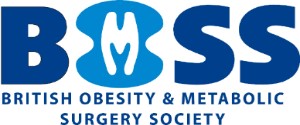 BOMSS Medical Physician Lead - Role DescriptionBOMSS invites expressions of interest from consultant physicians with a special interest and expertise in treatment of people with severe obesity who are allied to a bariatric surgery service, to join our Council of Management for a 3-year period.The purpose of this role is to provide expert input and leadership relating to medical management of people with severe obesity to the BOMSS Council, our membership and also through our external relationships and activities with other key stakeholders, including other professional groups.The delivery of BOMSS activities and this role is fully supported by EBS, our professional secretariat. It is expected that the person appointed will attend council meetings (generally by video conference, other than that the ASM) of which there a typically 4 per annum (including one in-person meeting at the ASM). We would also expect the postholder to help with securing funding support towards the ASM through industry and private benefactor liaison. BOMSS will support development as the postholder sees fit. We suggest that if you are going to apply, that you confirm with your clinical lead/line manager that you will have their support.As part of your application, please provide a 150-word statement outlining what you would bring to the role and would seek to deliver in the next 3 years. Should more than one person apply for the role, the successful applicant will be determined by a vote within BOMSS membership. If you would like to liaise with one of our current Council members to discuss the role and ask any further queries then please contact BOMSS Secretariat at info@bomss.org and request this.